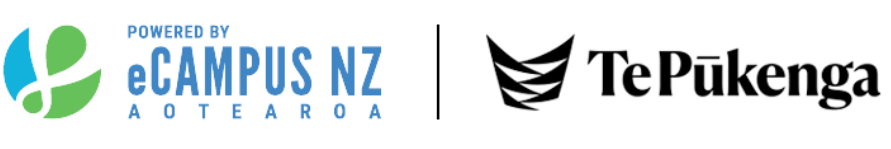 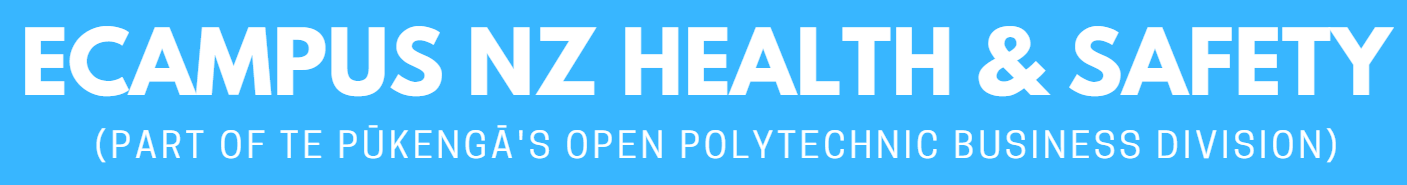 1. Purpose	 Ecampus NZ (part of Te Pūkengā's Open Polytechnic business division) is committed to providing and maintaining an environment and system of work that is safe and without undue risk to workers and others who can be affected by our work. We will strive to protect workers from accidental harm and our property from accidental damage through consultation and a focus on continuous improvement.  It is our intention that people at all levels in our business shall be committed to achieving the highest standards of Health and Safety management throughout the organisation. To this end, all workers will be inducted to the eCampus standard, and it shall be reinforced to them that health and safety management is an integral part of our workplace and work practices. Workers will share in the benefits of maintaining a healthy and safe place of work. Maintaining safe working practices and reporting any unsafe acts or incidents shall demonstrate their commitment to safety. Safety is everyone’s responsibility. No one in this organisation should feel compelled to work unsafely. We shall at all times ensure that: Risk and hazard identification and control procedures are operating throughout the workplace to prevent personal injury. Engagement with workers regarding health and safety management is valued and occurs regularly. All equipment is maintained in a serviceable state and any defect or fault is reported immediately. All workers are provided with the necessary support for a safe and structured return to work after an injury. All workers are provided with necessary instructions and adequate training. Personal protective equipment is provided as required and its safe use understood and encouraged. All reasonably practicable steps and precautions are taken to ensure the safety of any other person in our workplace. All operations in the workplace comply with the applicable, relevant health and safety statutory requirements. A comprehensive and up-to-date plan for all emergencies is in place. Individual workers will meet their obligations to take all reasonably practicable steps to ensure their own and others health and safety, to comply with any reasonable instruction of eCampus NZ, and to cooperate with any reasonable policy or procedure of eCampus NZ (part of Te Pūkengā's Open Polytechnic business division) in relation to health and safety in the workplace. Individual workers are encouraged to become actively involved in assisting management achieve a healthy and safe workplace. 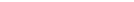 Ali Hughes - Learner Experience & Success Manager This health and safety policy shall become effective from 25 May 2017 and shall be reviewed two yearly. 2. Responsibilities	   Management Responsibilities Board of Directors and Executive Team will exercise due diligence to: Acquire and keep up-to-date knowledge of work, health and safety matters. Understand the nature of eCampus (part of Te Pūkengā's Open Polytechnic business division)  operations and the general hazards and risks associated with them. Provide appropriate resources and processes to eliminate or minimise the health and safety risks associated with the company’s operations. Make sure the company has appropriate processes for receiving information on hazards, risks and incidents, evaluate that information, and respond in a timely way. Make sure there are processes in place, so the company complies with its legal obligations. Verify appropriate resources and processes have been provided and are being used. It is the responsibility of Senior Management to ensure health and safety related matters are promoted to all workers. Other responsibilities include, but are not limited to: Making sure all new workers and visitors are inducted in the relevant health and safety procedures. Identifying tasks or areas which fail to comply with health and safety standards and initiate the appropriate corrective actions. Leading risk and hazard management. Ensuring all injuries/illnesses/incidents are accurately reported, recorded and investigated. Ensuring WorkSafe New Zealand is notified of any notifiable event in a timely manner. Ensuring worker training on health and safety matters is kept up-to-date and documented. Supervising rehabilitation programmes or back-to-work activities for injured workers. Workers Responsibilities The Health and Safety at Work Act 2015 places the onus of responsibility for health and safety on workers as much as the PCBU. It is imperative all workers actively participate in managing risks and hazards, reporting accidents, incidents and near accidents, and avoiding any action which may cause harm to themselves or others. This includes: Working in a safe manner to protect themselves, their fellow workers and all plants, property and equipment. Only operating equipment for which they have been trained and/or instructed in and hold appropriate authorisations for, or with specific supervision. Cooperating with all displayed rules, safety regulations, instructions, policies and procedures. Keeping their work area or equipment clean and tidy and maintaining a high level of housekeeping. Wearing appropriate personal protective equipment. Ensuring no acts or omissions while at work causes harm to themselves or any other person. Being familiar with all emergency equipment in the work area and all work-site emergency procedures. Not willfully interfering with or misusing items or facilities provided in the interest of safety. Reporting all workplace illnesses, injuries and incidents as soon as possible using the reporting form and taking all reasonable action to eliminate their recurrence. Reporting any hazardous condition, situation or event. Any worker who undertakes activities for TANZ eCampus Ltd and is based at a member institution (Otago Polytechnic, Ara Institute of Canterbury, NMIT, UCOL, EIT, and Northtec) will make themselves familiar with and will abide by the Health and Safety policies, processes and procedures of that institution. 3. Formal DelegationsThe Learner Experience & Success Manager can assist with interpretation or clarification of this policy and is authorised to make or approve exceptions to the policy. First Approved May 2017 Approval Body eCampus NZ Directors Current Version January 2023 Responsibility Ali Hughes - (Learner Experience & Success Manager) Next Review December 2023 Signed:                                                                                                                                          Date: 